PART-AI Answer any 10 of the following:						            3X10=30Mention the components of the financial system.What are regional rural banks?What are Residuary Non-Banking Companies (RNBC)?What are open ended mutual funds?Mention the sources of guarantees in the collateral loan market.Mention the various instruments of the money markets.What is a capital market?What is sweat equity?What are irredeemable debentures?Define book building.Distinguish between a Bull and a Bear.What is venture capital?PART-BII Answer any 2 of the following:					                     5X2=10Write a short note on the role of financial institutions in the economic development of a country.Briefly explain the various components of the money market.Explain the various functions of SEBI. How does it help to regulate the working of the stock market in India?PART-CIII Answer any 2 of the following:					                     15X2=30What are mutual funds? Explain its various types.What are debentures? Briefly explain the various types of debentures.Briefly explain the working of the NBFI’s in the Indian financial market.************ST. JOSEPH’S COLLEGE (AUTONOMOUS), BENGALURU-27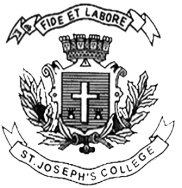 ST. JOSEPH’S COLLEGE (AUTONOMOUS), BENGALURU-27ST. JOSEPH’S COLLEGE (AUTONOMOUS), BENGALURU-27ST. JOSEPH’S COLLEGE (AUTONOMOUS), BENGALURU-27ST. JOSEPH’S COLLEGE (AUTONOMOUS), BENGALURU-27ST. JOSEPH’S COLLEGE (AUTONOMOUS), BENGALURU-27ST. JOSEPH’S COLLEGE (AUTONOMOUS), BENGALURU-27B.A. ECONOMICS – VI SEMESTERB.A. ECONOMICS – VI SEMESTERB.A. ECONOMICS – VI SEMESTERB.A. ECONOMICS – VI SEMESTERB.A. ECONOMICS – VI SEMESTERB.A. ECONOMICS – VI SEMESTERB.A. ECONOMICS – VI SEMESTERSEMESTER EXAMINATION: APRIL 2018SEMESTER EXAMINATION: APRIL 2018SEMESTER EXAMINATION: APRIL 2018SEMESTER EXAMINATION: APRIL 2018SEMESTER EXAMINATION: APRIL 2018SEMESTER EXAMINATION: APRIL 2018SEMESTER EXAMINATION: APRIL 2018ECA 6216: Financial Institutions And MarketsECA 6216: Financial Institutions And MarketsECA 6216: Financial Institutions And MarketsECA 6216: Financial Institutions And MarketsECA 6216: Financial Institutions And MarketsECA 6216: Financial Institutions And MarketsECA 6216: Financial Institutions And MarketsTime- 2 1/2  hrsTime- 2 1/2  hrs                             Max Marks-70                             Max Marks-70                             Max Marks-70This paper contains 1 printed page and 3 parts. (For supplementary candidates)Do not write the register number on the question paperPlease attach the question paper along with the answer script.This paper contains 1 printed page and 3 parts. (For supplementary candidates)Do not write the register number on the question paperPlease attach the question paper along with the answer script.This paper contains 1 printed page and 3 parts. (For supplementary candidates)Do not write the register number on the question paperPlease attach the question paper along with the answer script.This paper contains 1 printed page and 3 parts. (For supplementary candidates)Do not write the register number on the question paperPlease attach the question paper along with the answer script.This paper contains 1 printed page and 3 parts. (For supplementary candidates)Do not write the register number on the question paperPlease attach the question paper along with the answer script.This paper contains 1 printed page and 3 parts. (For supplementary candidates)Do not write the register number on the question paperPlease attach the question paper along with the answer script.This paper contains 1 printed page and 3 parts. (For supplementary candidates)Do not write the register number on the question paperPlease attach the question paper along with the answer script.